DIOCESE OF WILMINGTON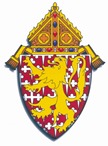 PROFESSIONAL MENTORING PROGRAMYEAR 3 MENTOR CHECKLISTFOR COUNSELORS___ Attend an “orientation meeting.”___ With the Mentees, determine the PLC meeting dates and which meetings you will attend.___ Become familiar with all of the requirements for counselors for Year 3___ Ensure the schedule for the PLC meetings is submitted to Program Coordinator by 9/29/23. ___ Read the book In the Trenches, In Search of the Counselor Within in the same timeframe        Mentee does.___ Meet with Mentee before each PLC meeting to:___ assure Mentee is well prepared for meeting and has sent professional article. ___ review Mentee’s portfolio and comment on completeness and organization – use the         checklist as your guide.___ review the Mentee’s tally of hours and ensure it is accurate and up-to-date.___ Update your Mentor Log monthly (you can earn clock hours for mentoring unless receiving a         stipend from your school). ___ Attend a minimum of two PLC sessions and assist the facilitator as needed. (Must be present         when your Mentee is facilitating.) ___ In December/very early January review Mentee’s portfolio and complete the Mid-point        Review Checklist.___ Prior to April 19 – the date Mentee’s portfolio is due to the Mentoring Coordinator – have          a discussion centered around Mentee’s answers to reflection questions, carefully review         Mentee’s portfolio for completeness, and if appropriate, sign off on the End-of-Year         Checklist and Verification of Services Form.___ Submit electronically this checklist and your Mentor log of hours to Program Coordinator by         May 26, 2024.THANK YOU FOR SERVING AS A MENTOR!Signature below indicates that each of the above was completed:Mentor: ______________________________________________   Date:  _______________________Offer any comments on your role as Mentor this school year: ________________________________________________________________________________________________________________________________________________________________________________________________________________________________________________________________________